UNITED STATES DISTRICT COURT SOUTHERN DISTRICT OF NEW YORK----------------xUNITED STATES OF AMERICAV.PAUL M. DAUGERDAS, DONNA GUERIN, DENIS FIELD, RAYMOND CRAIG BRUBAKER, and DAVID PARSE,Defendants.----------------xECFCASES3 09 Cr. 581 (WHP)MEMORANDUM OF LAW IN SUPPORT OF DEFENSE MOTION IN LIM/NE NO. 9: TO PRECLUDE EVIDENCE RELATING TO THE MLD TRANSACTION(ON BEHALF OF ALL DEFENDANTS)Barry H. Berke Paul H. SchoemanKRAMER LEVIN NAFTALIS & FRANKEL LLP1177 Avenue of the Americas New York, New York 10036 (212) 715-9100 (Phone)(212) 715-8000 (Fax)Counsel for Defendant Raymond Craig BrubakerTABLE OF CONTENTSPageTABLE OF AUTHORITIESCASESPageUnited States. v. Cushing, No. S3 00 CR. I 098 (WHP), 2002 WL 1339101(S.f).N.Y.  June 18, 2002)	5United States v. Fasciana, 226 F. Supp. 2d 445 (S.D.N.Y. 2002)	10United States v. Garde!!, No. S4 00 CR. 632 (WHP), 200 l WL l l 35948(S.D.N.Y·.  Sept. 25, 2001)	7,  10, 11United States v. Gasparik, 141 F. Supp. 2d 361 (S.D.N.Y. 2001)	5United States v. Germosen, 139 F.3d 120 (2d Cir. 1998)	5United States v. Heatley, 994 F. Supp. 483 (S.D.N.Y. 1998)	5, 7United States v.  Kahn, 472  F.2d  272 (2d  Cir. l 973)	10United States v. Levy, 731  F.2d 997 (2d Cir. 1984)	5, 7United States v. Schatzle, 901  F.2d 252 (2d Cir. 1990)	9United States v. Soliman, No. 06 CR. 236A, 2008 WL 4490623(W.D.N.Y. Sept. 30, 2008)	6United States v. Stein, 521 F. Supp. 2d 266 (S.D.N.Y. 2007) .............................................2,  l 0,  11MISCELLANEOUSFed. R. Evid. 403	2, 9, 12Fed. R. Evid. 404(b)	passilnFed. R. Evid. 404(b) advisory committee's notes (1991)	5, 7iiPRELIMINARY STATEMENTDefendant Raymond Craig Brubaker, joined by all defendants, respectfully submits this memorandum oflaw in support of his motion in limine to exclude from trial any evidence relating to the Market Linked Deposit transaction ("MLD").The MLD is a tax-advantaged transaction that, like dozens of other such products, competed in the marketplace with the four Jenkens & Gilchrist transactions referenced in the indictment. MLD is nowhere mentioned in the indictment, is not part of the charged conspiracy, does not involve Jenkens & Gilchrist, and has never been referenced in any of the government's discovery letters, motion  briefs, or bills of particulars.  Neither  the government's  original  list of 35 relevant taxpayer transactions, nor the revised list of 29, has included an MLD transaction. In short, we have received the polar opposite of notice that the government would seek to introduce evidence relating to MLD; we have essentially been  assured  that they  would  not.  The appearance of dozens ofMLD documents on the government's  exhibit  list  is a  violation  of Federal Rule of Evidence 404(b) and any semblance of fair play. All evidence relating to MLI) should be precluded.As the Court knows, the sprawling  nature of the charges  in this case, combined with the enormous volume of discovery, presents substantial  and  unique  challenges  to the defense in preparing for trial. The Court has repeatedly directed the government  to cabin  its case to ensure that it does not become "so  complex that  no one can  understand  it."  (Dec. 4, 2009 Tr. at 27). Indeed, the Court has observed  that, "with  over 23  million  pages at  issue,  this Court needs to assert some control as a concession  to human mortality	to ensure that this case ispresented in an understandable and finite way to the jury." (Aug. 2, 20 IO Tr. at 55).In the face of all of the prior proceedings aimed at forcing the government to give notice of what it actually intended  to prove at trial, we are stunned  that the government's exhibit list contains documents related to an uncharged transaction never previously mentioned. We respectfully submit that the Court should prevent the government from unfairly  expanding a lengthy and complicated trial through the introduction of evidence relating to MLI).  The reasons are clear. First, the government failed to provide the required notice under Rule 404(b), denying  the defense an adequate opportunity to prepare to  rebut  any  allegations  relating  to the transaction. It would take months of additional  time to prepare to rebut allegations  relating to MLD or to place the government's proposed  MLD exhibits  in context,  given  that a complete set of the relevant documents, witness statements and Bracry1 disclosures are not included in the 24million  pages of government discovery produced  in this case.  Second, the introduction  of suchevidence would result in a "mini-trial" involving a substantial  number  of additional  documents and testimony regarding the origin, structure and economics of the transaction, Deutsche Bank's approval of the transaction, and the legal opinions supporting the tax treatment of the transaction. Such a mini-trial - more  like a full-blown  second  trial -  would  divert the jury's attention  from the four transactions that are actually at issue in this case and needlessly prolong and  complicate the trial by multiplying the number of ambiguous and obscure facts the jury must untangle.Similar considerations led the court in United States v. Stein to exclude comparable evidence of uncharged transaction structures, even when the government gave adequate notice. Thus, even if the government had complied here with its obligations under Rule 404(b), evidence relating to MLD would still be inadmissible under Rule 403.Accordingly, the government should be precluded from offering MLD evidence attrial.FACTUAL BACKGROUNDBy any standard, this is a massive case. The Third Superseding Indictment (the "indictment") charges a conspiracy to defraud the Internal Revenue Service and violate the tax laws through the use of four distinct and intricate tax-advantaged transactions: the Short Sale, Short Options Strategy ("SOS"), Swaps and HOMER transactions. The indictment refers tothese collectively  as the "J&G  tax shelters."  Ind. il 23.  The conduct alleged  in the 90-pageindictment spans 11 years and involves 931 allegedly illegal transactions and, by the government's most recent count, 144 co-conspirators, including employees of Jenkens & Gilchrist, Deutsche Bank, BOO Seidman, Arthur Andersen, Ernst & Young, Bank One and American  Express,  as well  as a host of individual  taxpayers and their independent advisors.Nowhere in the sprawling indictment is there any mention of MLD, another tax­ advantaged transaction - and for good reason. MLD is not a part of the charged conspiracy.Jenkens & Gilchrist did not design MLI), nor did it provide a legal opinion for the transaction. MLI) was structured and promoted by the law firm of Cantley & Sedacca, and Bryan Cave and Pryor Cashman were the two law firms that issued legal opinions supporting the tax treatment of the transaction. Mr. Brubaker served as a broker on some MLD transactions, but many of those were executed at Societe Generale, not Deutsche Bank.In our February 5, 2010 letter to the government, we specifically  requested  that the government provide Rule 404(b) disclosure. No notice has even been given. There has also been extensive motion practice and discussions among the parties and the Court relating to discovery. As a result, the government has been required to produce a list of co-conspirators, a witness list, a list ofrelevant taxpayer transactions, and separate bills of particulars for wires, mailings, false statements and acts of obstruction. In none of these lists has an MLI) transactionbeen listed or referenced. The architects of the MLD structure at Cantley & Sedacca are neither co-conspirators nor prospective witnesses. Taxpayers who engaged in MLD transactions are not included in the 3500 material or in the Brady disclosures.Nevertheless, on January 17, 2011, the government provided the defense  with  a list of more than 2,700 exhibits, spanning more than 60,000 pages, that it intends to offer at trial. Forty-two of the government's proposed exhibits  appear  to  relate  to  MLD.  The government's list even includes draft opinion  letters and  correspondence relating to Deutsche  Bank's approval of the transaction and  the economics  of the trade, (e.g., Gov't  Ex. 69-9; Gov't  Ex. 400-112),  all of which raise substantial factual and legal issues that the defense would need to address at trial. More than a year and a half after indictment and with just over one month remaining before trial, the government has not proffered any explanation for why these materials or any other evidence relating to MU) are admissible, and it is too late to start now.ARGUMENTThe Government Has Not Provided the Required Notice under Rule 404(b)fn order to afford the defense an adequate opportunity to prepare for trial in this exceedingly complex case, we specifically requested Rule 404(6) disclosure nearly a year ago. Given the scope of the charges in the indictment,  and  the enormity  of the government's production, we wanted to ensure that we had sufficient time to prepare to rebut any allegations - charged or uncharged - that Mr. Brubaker might face at trial. But the government provided  no notice and waited until there were just weeks remaining before the start of trial to provide any indication that it would seek to offer evidence relating to MLD at trial. The inclusion of MLD documents on the exhibit list at the 11th hour satisfies neither the letter nor the spirit of the notice requirement of Rule 404(b) and renders any evidence relating to MLD inadmissible at trial.Under Rule 404(6), evidence of other crimes, wrongs or acts may be admissible if offered "for some other purpose than to show a probability that the defendant committed the alleged crime because he is a man of bad character." United States. v. Cushing, No. S3 00 CR. 1098 (WHP). 2002 WL 1339101, at *1 (S.D.N.Y. June 18, 2002) (citing UnitedStatesv.Germosen, 139 F.3d 120, 127 (2d Cir. 1998)). In order to seek admission of other act evidenceunder the Rule, the government must first provide the defense with "reasonable notice" of its intent to do so. Fed. R. Evid. 404(b). As the Advisory Committee's Note to the 1991 amendment explains, the notice requirement is "intended to reduce surprise and promote early resolution on the issue of admissibility." Fed. R. Evid. 404(6) advisory committee's note (1991). Notice is also "necessary for a defendant to prepare for trial." United States v. Heatley, 994 F. Supp. 483,491 (S.D.N.Y. 1998).Courts in this Circuit routinely require the government to specifically identify Rule 404(6) material and "explain in detail the purposes for which the evidence is sought to be admitted." United States v. Le1y, 731 F.2d 997, 1002 (2d Cir. I 984); see also Heatley, 994 F. Supp. at 491 (under Rule 404(6) government must provide "a full and particularized explanation of the grounds for admissibility"). As a matter of discretion, a district court may determine that a pmiicular "notice was not reasonable, either because of the lack of timeliness or completeness." Fed. R. Evid. 404(6) advisory committee's note (1991). Moreover, "[b]ecause the notice requirement serves as condition precedent to admissibility of 404(b) evidence, the offered evidence is inadmissible if the court decides that the notice requirement has not been met." Id.;see also United States v. Gasparik, 141 F. Supp. 2d 361,368 n.4 (S.D.N.Y. 2001) (precludingintroduction of 404(b) material where the government failed to provide the required notice).Here, there can be no doubt that the government has failed to comply with the notice requirement of Ruic 404(6). Although we specifically requested Rule 404(6) disclosure almost a year ago, no notice has ever been given. Instead, the government sought to sidestep its disclosure obligations and sandbag the defense by intermingling MLD documents among  the more than 2,700 exhibits identified by the government last week.Any claim by the government that it provided the defense with adequate notice by including MLD-related documents in its voluminous production  should  be swiftly  rejected  by this Court. The government cannot satisfy its Rule 404(6) obligation  by  burying  404(6) material in a mountain of Rule 16 discovery. Doing so in no way provides the defense with "reasonable notice" of the other acts evidence the government intends to introduce at trial or enables  the defense adequately "to prepare for trial," because the defense is left to speculate about which documents the government may ultimately contend are admissible under the Rule.United States v. Soliman, No. 06 CR. 236A, 2008 WL 4490623, at *8 (W.D.N.Y. Sept. 30, 2008), is illustrative. In that case, the defendant was charged with health care fraud in a 64-count indictment. As part of its Ruic 16 discovery,  the government  produced  over 60,000 pages of documents that were seized from  the defendant.  When  the defendant  requested disclosure of Rule 404(6) materials, the government asserted that the requested materials were included among the 60,000 pages and refused  to provide any further detail  until  sometime closer to trial. The court squarely  rejected  the government's  response  as  inadequate:  "Given  the volume of documents in this case, the notice ... is not sufficient. The Government should specifically identify the documents responsive to Rule 404(6) disclosure." Id. (citation omitted).The same analysis applies with even greater force in this case, where the government's production (which is still growing) consists of more than 24 million pages and thegovernment has never even suggested that the defense was obliged to comb the haystacks forevidence of uncharged crimes. Scattered among this mass of discovery are documents relating to many uncharged tax-advantaged transactions,  including  MLD.  Until we received  the government's expansive  exhibit  list, we could  not know  which  if any of the documents  relating to which if any uncharged transactions the government would seek to offer as 404(b) evidence.While the government  has now  identified  42 MLD documents  it intends to offer at trial, the government still has not satisfied the reasonable notice requirement of the Rule. With only weeks remaining before the start of trial, the government has not provided "a full and particularized explanation of the grounds for admissibility" of any of these  MLD-related  exhibits as it is required to do. Heatley, 994 F. Supp. at 491; see also Levy, 731 F.2d at 1002.The government cannot cure these deficiencies by providing the informationrequired under the Rule in response to this motion. United States v. Garde!!, No. S4 00 CR. 632 (WHP), 2001 WL 1135948, at *6 (S.D.N.Y. Sept. 25, 2001) (rejecting government's notice as insufficient when provided for the first time in response to defendant's motion to preclude).  In light of the particular facts of this case, any such notice would  plainly  be unreasonable "because of the lack of timeliness." Fed. R. Evid. 404(6) advisory committee's note (199 I).As this Court is aware, given the broad scope of this case, the defense  has repeatedly sought information from the government to minimize the burden of reviewing the 24 million pages of discovery and to afford the defense an adequate opportunity to prepare for trial. The government resisted our requests at every turn. Only after this Court granted the defendants' motion for a bill of particulars did the government identify which of the 931  transactions referenced in the indictment would actually be the subject of proof at trial. And even then, the defendants were compelled to seek an order directing the government to further cabin its case inaccordance with representations the government had previously made to the Court, which yielded the current list of 29 "taxpayer group transactions" that the government produced on December 29, 20 I 0.In reliance on the disclosures that trickled out last fall  about what transactions would really be at issue at trial, we have been painstakingly reviewing the unprecedented  volume of discovery to identify relevant documents.  For any transaction  or factual  issue,  it takes  weeks of searching among a myriad of disorganized collections  from  Jenkens & Gilchrist, Deutsche Bank, outside accountants, taxpayers, the IRS and other sources, just to assemble the essential documents. Finding emails, memoranda  and  handwritten  notes related  to any specific factual issue requires diligence, creativity, some luck and, above all, time.If the government is allowed to interject allegations relating  to MLD at this late date, Mr. Brubaker will be unfairly prejudiced at trial. With approximately one month remaining before the trial is scheduled to begin,  the defense  cannot  meaningfully  prepare  to rebut any claims relating to MLD, a complicated  transaction  that  is distinct  from  the Short Sale, SOS, Swap and HOMER transactions that are at issue  in this case.  To do so,  we would  have  to start our trial preparation all over again  and  not only  re-comb  the 24-million-plus pages of discovery to identify any documents relevant to MLD, but also subpoena a host of third parties to ensure a complete factual record with respect to the transaction.The government's production does not include all of the relevant documents from Cantley & Sedacca, the law firm that promoted the MLD transaction, Pryor Cashman and Bryan Cave, the two law firms that provided legal opinions relating to the transaction, or John Ivsan, another attorney who played an  important  role in structuring  MLI).  Nor does it include documents from Clarion Capital, the investment advisory and trading firm responsible fordirecting the underlying investments, or transaction documents from the two banks that executed the 183 individual trades. The production similarly does not include documents  from  the taxpayers who participated in the transaction or their independent advisors. Without these materials, the defense cannot fully appreciate, let alone convey  to the jury,  the context  of the MU) evidence the government proposes to offer at trial.It has taken more than a year and a half for the defense to prepare to meet the charges in the indictment. Even working at full capacity, it will be a tremendous struggle to be prepared at trial for the 29 transaction groups, 65 potential witnesses,  144 potential  co­ conspirator hearsay declarants, and 2,700 other potential  government  exhibits on the government's various lists. There simply is not enough time to add an entirely new non-Jenkens transaction to the mix.  Accordingly,  we respectfully  submit that the Court should  reject the MLD evidence for lack of notice under Rule 404(b).Admission of MLD Evidence Will Unduly Lengthen the Trial and Confuse the JuryEven if the government had complied with the notice requirements of Rule 404(6), evidence relating to MLD would still be inadmissible under Rule 403, because any conceivable relevance the evidence may have is vastly outweighed by the prejudicial effect of the "mini-trial" that will certainly result if the evidence is allowed.Under Rule 403, courts have the discretion to exclude other act evidence if the probative value of the evidence is outweighed by its potential to confuse or mislead the jury or waste time. Fed. R. Evict. 403. Exercising that discretion, courts in this Circuit, including this Court, have repeatedly excluded other acts evidence under Rule 403 where the evidence would lead to a collateral litigation that would unduly prolong the trial and distract the jury from the main charges in the case. See, e.g., United States v. Schatzle, 901 F.2d 252,256 (2d Cir. 1990) (evidence properly excluded when "potential delay from allowing a mini-trial" outweighedprobative value); United States v. Kahn, 472 F.2d 272, 279 (2d Cir. 1973) (upholding exclusion of proffered evidence because it "presented  the very  real danger of degenerating  into a side trial"); United States v. Fasciana, 226 F. Supp. 2d 445, 459 (S.D.N.Y. 2002) (finding that "admission of evidence concerning [a prior similar act] will lead to a confusion of the issues and unduly lengthen the trial"); United States v. Gardell, No. S4 00 CR. 632 (WHP), 2001 WL 1135948, at *6 (S.D.N.Y. Sept. 25, 2001) (precluding 404(b) evidence that would require defendant to submit proof to refute government's allegations, "assume disproportionate significance at trial, lead to a mini-trial ... and engender confusion among the issues").There can be no question that the admission of evidence relating to MLD will lead to just such a "mini-trial" in this case. Even in the absence of such evidence, this case will be long and complicated. The indictment alleges that the Short Sale, SOS, Swaps and HOMER transactions generated unlawful tax losses for 931 taxpayer-clients who invested in them. In order to evaluate these claims, the jury will have to gain an understanding of the complex structure of each of these transactions and the financial instruments that lie at their core.Moreover, because the government has alleged that the legal opinion letters relating to the four transactions, which indicated that the transactions were more likely than not to survive scrutiny by the IRS, contained fraudulent misrepresentations, the jury will have to decide whether the facts in the opinion letters correspond to the manner in which the transactions were executed. To reach conclusions on these issues, the jury will have to analyze the testimony of the 65 witnesses and 60,000 pages of exhibits the government intends to offer at trial and also weigh any evidence introduced by the defense to rebut the indictment's claims.In the face of similar circumstances, Judge Kaplan precluded the government from introducing evidence of uncharged tax-shelters in United States v. Stein, 521 F. Supp. 2d266, 270-71 (S.D.N.Y. 2007). Although the government had argued (on proper notice to the defendants) that the evidence was admissible to show knowledge or intent and to show the relationship among co-conspirators, Judge Kaplan excluded the evidence, finding that it "risk[ed] confusion of the issues and undue delay" and was "likely to divert the jury's attention from the charged transactions, which [were] sufficiently complicated in themselves." Id. The same is true here. The evidence relating to MLD should be excluded to "ensure that this case is presented in an understandable and finite way to the jury." (Aug. 2, 20 l 0 Tr. at 55).If the government is also allowed to raise questions regarding the origin, structure, or economics of the MLD transaction, the length and the complexity of this case will expand dramatically, because Mr. Brubaker will have "to mount a substantial defense to refute those allegations." Gare/ell, 2001 WL 1135948, at *6. Such a defense would include, at a minimum, evidence relating to Deutsche Bank's approval of the transaction,  as well  as certain communications by various lawyers, accountants and advisors who expressed an opinion on the appropriate structure and tax treatment of the transaction. Not only would such evidence unnecessarily prolong this trial, but it would also distract the jury from  the four transactions  that are actually at issue in this case and multiply the number of complex factual issues the jury mustresolve.Moreover,  at this late date,  we cannot  plausibly  be in a position to address MLD at trial without several additional months of preparation. We would need to serve subpoenas on Cantley & Sedacca and the other law firms that wrote opinion letters opining that MLD was legal and proper under the tax laws, litigate potential privilege issues, attempt to interview witnesses, re-comb the existing discovery, synthesize  the information  and  prepare again  for trial.  It would be the height of unfairness for the government to inject MLI) into the trial at the last minute andthereby deprive the defense of any meaningful opportunity to prepare to rebut myriad  new factual and legal arguments. Accordingly, MLD evidence should be excluded under Rule 403.CONCLUSIONFor the foregoing reasons, we respectfully request that this motion in limine to preclude the government from introducing any evidence relating to the MLD transaction be granted.Dated:		New York, New York January 27, 2011Respectfully submitted,s/ Barry H. BerkeBarry H. Berke Paul H. SchoemanKRAMER LEVIN NAFTALIS &FRANKEL LLP1177 Avenue of the Americas New York, New York 10036 Phone: (212) 715-9100bbcrkerc?kramerlev1n.compsd1oem,m,, ;k rm nerlcv in.co1ns/ Charles B. Sklarsky Charles B.  Sklarsky Chris C. GairJENNER & BLOCK LLP353 N. Clark Street Chicago, IL 60654-3456Phone: 312-222-9350csk larsk\!(i.il ienncr.cornCounsel for Paul M. DaugerdasCounsel for Raymond Craig Brubakers/ Caroline Rule Caroline Rule Robert S. FinkKOSTELANETZ & FINK LLP7 World Trade Center, 34th Floor New York, NY 10007Phone:  (212)  808-8 l 00crule<i:i,k flaw.comCounsel for Denis Fields/ Mark L. RotertMark L. RotertWilliam P. Ziegelmueller STETLER & DUFFY, LTD.l l S. LaSalle Street, Suite l 200 Chicago, IL 60603Phone:	(312) 338-0214mrotert(dstetlerandd ufiv.comCounsel fhr Donna Guerin   s/  Susan  E. Brune	Susan E. BruneTheresa Marie Trzaskoma BRUNE & RICHARD LLP80 Broad Street, 30th Floor New York, NY 10004 Phone:	(212) 668-1900sbruncic1;brunem1drichard.com Urzask_oma@hruncandrichanl.comLaurie EdelsteinBRUNE & RICHARD LLP235 Montgomery Street, Suite 1130 San Francisco, CA 94104Phone: (415) 563-0600lcdclstcinr(i)bruncandrichard.comCounsel.for David ParseUNITED STATES DISTRICT COURT SOUTHERN DISTRICT OF NEW YORK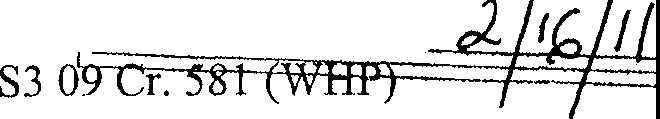 ------------------------------------------------------------XUNITED STATES OF AMERICA,- against -	ORDERPAUL M. DAUGERDAS, et al.,Defendants.------------------------------------------------------------XWILLIAM H. PAULEY III, United States District Judge:At the February 9, 2011 conference (the "February Conference"), this Court ruled on various motions in limine filed by the parties. At that time, this Court reserved on other motions in limine to consider the arguments raised by the parties. This Court now rules on Defendants' First, Third, Seventh, Ninth, Thirteenth and Fourteenth motions in limine and the Government's motion in limine with respect to Ken Brown as set forth below. This Court reserves decision on any motions not previously decided at the February Conference, or addressed in this Order.11 The in limine motions on which this Court reserves decision are: Defendants' Second (evidence of civil cases), Fourth (reference to the demise of Jenkins & Gilchrist), and Eighth (expert) motions in limine, portions of Defendants' Sixth (bad acts), Tenth (joint defense privilege), and Thirteenth (as to GX 500-2) motions in limine, and the Government's motion in limine regarding failure to assess civil fraud penalties as affecting witness bias.IV. Defendants' Ninth Motion In LimineDefendants move to exclude forty-two exhibits relating to the Market Linked Deposit ("MLD") transaction, asserting that it (i) was not included in the Government's Rule 404(b) disclosure and (ii) is likely to confuse the jury and spawn a mini-trial. The Government seeks to introduce only four exhibits related to the MLD transaction: GX 400-80, GX 400-81, GX 400-230, and GX 400-232.Fed. R. Evid. 404(b) requires the Government to provide Defendants with "reasonable notice" of any extrinsic "acts" evidence it intends to offer at trial. While Defendants requested Rule 404(b) disclosure on February 5, 2010, the Government did not disclose its intent to offer evidence on the MLD transaction until it produced its exhibit list on January 17, 2011.This Court has cautioned the Government repeatedly about the need to cabin its proof and provide advance disclosure of the transactions to be offered at trial. Given the magnitude of this case, Defendants cannot adequately prepare to rebut evidence related to the MLD transactionwith approximately one month remaining before trial. See Fed. R. Evid. 404(b) advisory committee's note, 1991 Amendment ("The amendment to Rule 404(b) adds a pretrial notice requirement in criminal cases and is intended to reduce surprise and promote early resolution on the issue of admissibility."). Accordingly, the Government is precluded from introducing any evidence relating to the MLD transaction.Dated: February 16, 2011 New York, New YorkSO ORDERED: 	       	    "'- 	C¼,	WILLIAM H. PAULEY IIIUS.DJ.All Counsel of Record